BOOKING FORM TRAVEL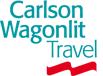 HOTEL RESERVATION DATAName/Surname TravelerName/Surname TravelerName/Surname TravelerName/Surname TravelerPh. - Ph. - Ph. - Ph. - Ph. - AllocateAllocateAlessandro ScarafileAlessandro ScarafileAlessandro ScarafileAlessandro Scarafile+39 338 6906194+39 338 6906194+39 338 6906194+39 338 6906194+39 338 6906194DemoDemoRequested by:Requested by:Requested by:Requested by:Ph.Ph.FaxFaxe-mail:e-mail:e-mail:Alessandro ScarafileAlessandro ScarafileAlessandro ScarafileAlessandro Scarafile02-2906060302-29060603travel@hackingteam.ittravel@hackingteam.ittravel@hackingteam.itDelivery Date:Delivery Date:Delivery Date:Delivery Date:ToToToToToToTo20/04/201520/04/201520/04/201520/04/2015HT Srl – Via della Moscova, 13 – 20121 MilanoHT Srl – Via della Moscova, 13 – 20121 MilanoHT Srl – Via della Moscova, 13 – 20121 MilanoHT Srl – Via della Moscova, 13 – 20121 MilanoHT Srl – Via della Moscova, 13 – 20121 MilanoHT Srl – Via della Moscova, 13 – 20121 MilanoHT Srl – Via della Moscova, 13 – 20121 MilanoFLIGHT TICKET DATAFLIGHT TICKET DATADeparture DateFrom / ToFrom / ToFrom / ToAirline and Flight N.Airline and Flight N.Departure timeRequestedDeparture timeRequestedDeparture timeRequestedArrival Time Requested26/04/2015Milan LIN / Tokyo HND(via Paris CDG)Milan LIN / Tokyo HND(via Paris CDG)Milan LIN / Tokyo HND(via Paris CDG)AF1513 + AF272AF1513 + AF27207:4007:4007:4006:00 (+1)29/04/2015Tokyo HND / Milan LIN(via Paris CDG)Tokyo HND / Milan LIN(via Paris CDG)Tokyo HND / Milan LIN(via Paris CDG)AF293 + AF1212AF293 + AF121222:5522:5522:5508:50 (+1)Please specify travel details to considered in booking your flight (e.g. Destination airport, time of departure “not before …” or “not later than….” Please specify travel details to considered in booking your flight (e.g. Destination airport, time of departure “not before …” or “not later than….” Please specify travel details to considered in booking your flight (e.g. Destination airport, time of departure “not before …” or “not later than….” Please specify travel details to considered in booking your flight (e.g. Destination airport, time of departure “not before …” or “not later than….” Please specify travel details to considered in booking your flight (e.g. Destination airport, time of departure “not before …” or “not later than….” Please specify travel details to considered in booking your flight (e.g. Destination airport, time of departure “not before …” or “not later than….” Please specify travel details to considered in booking your flight (e.g. Destination airport, time of departure “not before …” or “not later than….” Please specify travel details to considered in booking your flight (e.g. Destination airport, time of departure “not before …” or “not later than….” Please specify travel details to considered in booking your flight (e.g. Destination airport, time of departure “not before …” or “not later than….” Please specify travel details to considered in booking your flight (e.g. Destination airport, time of departure “not before …” or “not later than….” CityCheck-inCheck-outRoom TypeHotel ANA Intercontinental27/04/201530/04/2015Requested earlycheck-in at 07:30am.Date 20/04/2015Requested by                           Antonella CapaldoDateApproved by